Evaluate. 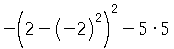 Simplify the following expression: . 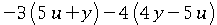 Solve for  . 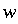 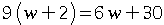 Simplify your answer as much as possible.Solve the inequality for  . 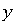 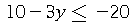 Simplify your answer as much as possible.On Wednesday, a local hamburger shop sold a combined total of hamburgers and cheeseburgers. The number of cheeseburgers sold was two times the number of hamburgers sold. How many hamburgers were sold on Wednesday?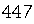 Graph the line. 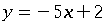 (7, 3) AND (4, -6)Find the values of and that solve the following system of equations: 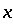 
 . 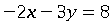 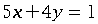 Simplify. 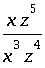 Simplify. 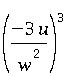 Write your answer without parentheses.Rewrite the following without an exponent. 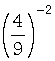 Rewrite the following without an exponent. 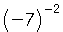 Simplify. 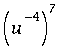 Write your answer without using negative exponents.Write in scientific notation.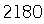 Calculate. 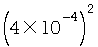 Write your answer in scientific notation.Simplify. 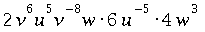 Use only positive exponents in your answer.Simplify. (-3u^2-u) + (6u^2+3u+5) - (-4u^2+3u-3)18.Multiply. 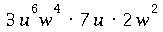 Simplify your answer as much as possible.Multiply. 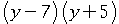 Simplify your answer.Rewrite without parentheses and simplify. 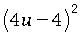 Multiply. 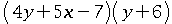 Simplify your answer.